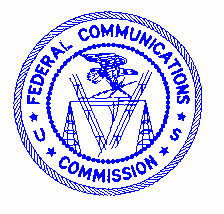 Federal Communications CommissionInternational BureauJosé de Jesús Arias Franco					DATE January 11, 2019IFTAv. Insurgentes Sur 1143Col. Nochebuena, C.P. 03720Del. Benito JuárezMéxico City, México Dear Mr. Arias:The Commission is in receipt of a proposal to install a Low Power Digital Television/Translator station as follows: 1.  Applicant:  INTERNATIONAL COMMUNICATIONS NETWORK, INC.2.  Call Sign:  	KSDY-LD				3.  Channel Number:  	31				4.  Principal Community to be served: SAN DIEGO, CA.  		               5.  Proposed Transmitter Location:  32 - 41 – 47.1 NL           116 – 56 – 12 WL6.  Effective Radiated Power:  15 kW       Emission Mask: 	FULL SERVICE				            7.  Transmitting Antenna:  Directional/ SBP/UPSL                    	Orientation:  	240˚  Polarization:   HORIZONTAL  Electrical beam tilt: N/AMechanical tilt: N/A			 ˚         	Radiation Center Above Ground: 25 meters         	Radiation Center Above Mean Sea Level: 806 meters8.  Average HAAT: 567 meters9.  Distance to the border: 16.2 kmIn view of the proximity of this proposed site to the Mexican-U.S.A. border, your comments are requested.                                                  Sincerely,                                                  Olga Madruga-Forti                                                  Chief, Global Strategy & Negotiation Division                                                  International BureauDirectional Antenna Relative Field Values (Pre-rotated Pattern)DegreeVADegreeVADegreeVADegreeVA01900.011800.012700.01100.9171000.011900.012800.048200.881100.012000.012900.19300.711200.012100.013000.28400.5551300.012200.013100.41500.411400.012300.013200.55600.281500.012400.013300.71700.191600.012500.013400.88800.0481700.012600.013500.917